Palestinian Central Bureau of Statistics (PCBS)Palestinian Producer Price Index February, 02/2023 Increase in the Producer Price1 Index (PPI) during February 2023The overall Producer Price Index (PPI) for Palestine with its base year (2019 = 100) reached 108.45 in February 2023, as it increased by 2.47% compared to January 2023.PPI for locally consumed products during February 2023 Producer Price Index for locally consumed products (2019 = 100) reached 108.33 in February 2023, which indicates an increase of 2.63% compared to January 2023.PPI for local exported products during February 2023Producer Price Index for local exported products (2019 = 100) reached 109.55 in February 2023, which indicates an increase of 1.03% compared to January 2023.The changes of PPI for February 2023 were traced back to changes in prices of the following major activities compared to the previous month: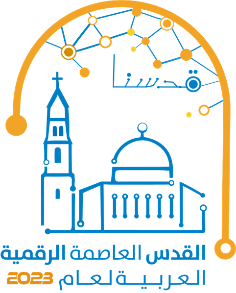 1 The producer’s price is the amount receivable by the producer from the purchaser for a unit of a good or service produced as output minus any VAT, or similar deductible tax, invoiced to the purchaser. The producer’s prices exclude any transport charges invoiced separately by the producer.Major Activities% ChangeAgriculture, forestry and fishing + 7.62%Water supply; sewerage, waste management and remediation activities+ 3.74%Electricity, gas, steam and air conditioning supply+ 2.13%Mining and quarrying+ 0.55%Manufacturing+ 0.11%